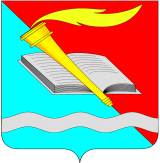 АДМИНИСТРАЦИЯ ФУРМАНОВСКОГО МУНИЦИПАЛЬНОГО РАЙОНА ПОСТАНОВЛЕНИЕ от  17.11  2020                                                                                                   № 875г. ФурмановО внесении изменений в Постановление администрации Фурмановского муниципального района от 01.11.2019 №871 «Об утверждении регламента рассмотрения обращений граждан в администрации Фурмановского муниципального района»  В связи с кадровыми изменениями, администрация Фурмановского муниципального района п о с т а н о в л я е т: Приложение №2 к Постановлению администрации Фурмановского муниципального района от  01.11.2019 №871 "Об утверждении регламента рассмотрения обращений граждан в администрации Фурмановского муниципального района" читать в новой редакции.Опубликовать настоящее Постановление на официальном сайте администрации Фурмановского муниципального района, на информационном стенде в здании администрации Фурмановского муниципального района.Настоящее Постановление вступает в силу с момента его подписания.Контроль исполнения настоящего Постановления возложить на заместителя главы администрации Фурмановского муниципального района Д.В.Попова.Глава Фурмановского муниципального района                                            Р.А.СоловьевИсп.Ю.Е.Ленева2-22-59Приложение 2к Постановлению  администрацииФурмановского муниципального районаот  17.11.2020  № 875График работы Администрации Фурмановского муниципального района с 8:15 до 17:15 пн - чт,                           с 08:15-16:00- пт (кроме выходных дней),  обеденный перерыв с 12:00 до 12:45.График приема граждан по личным вопросамСоловьев Роман АлександровичГлаваФурмановского муниципального районаПервый вторник месяцас 11.00 до 12.00Белина Любовь ВячеславовнаЗаместитель главы администрации Фурмановского муниципального районаПонедельник2-ая и 4-ая неделя месяцас 11.00 до 12.00ПоповДенис ВикторовичЗаместитель главы администрации Фурмановского муниципального районаСреда1-ая и 3-я неделя месяцас 11.00 до 12.00Клюев Александр АлександровичЗаместитель главы администрации Фурмановского муниципального районаЧетверг1-ая и 3-я неделя месяцас 11.00 до 12.00Окунев Сергей АлександровичЗаместитель главы администрации Фурмановского муниципального районаПятница2-ая и 4-ая неделя месяцас 11.00 до 12.00